Wymagania edukacyjne z przedmiotu Muzyka kl. VII „Lekcja muzyki” wyd. Nowa Era wg nowej podstawy programowej.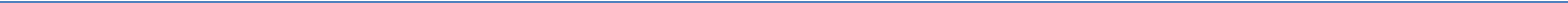 Ocenę celującą otrzymuje uczeń, który:Realizuje wymagania podstawowe i ponadpodstawowe.prawidłowo i całkowicie samodzielnie śpiewa piosenki z podręcznika oraz repertuaru dodatkowego,prawidłowo gra na różnych instrumentach melodycznych melodie z podręcznika oraz z repertuaru dodatkowego,samodzielnie odczytuje i wykonuje dowolny utwór,potrafi rozpoznać budowę utworu muzycznego,posiada wiedzę i umiejętności przekraczające poziom wymagań na ocenę bardzo dobrą,bierze czynny udział w pracach szkolnego zespołu muzycznego lub chóru,jest bardzo aktywny muzycznie,wykonuje różne zadania twórcze, np. układa melodię do wiersza, akompaniament perkusyjny do piosenki.Ocenę bardzo dobrą otrzymuje uczeń, który:Realizuje wymagania podstawowe i ponadpodstawowe.prawidłowo i samodzielnie śpiewa większość piosenek przewidzianych w programie nauczaniaprawidłowo i samodzielnie gra na instrumentach melodycznych większość melodii przewidzianych w programie nauczania,umie bezbłędnie wykonywać rytmy – gestodźwiękami i na instrumentach perkusyjnychpotrafi rytmizować teksty,rozumie zapis nutowy i potrafi się nim posługiwać,zna podstawowe terminy muzyczne z programu danej klasy,podaje nazwiska wybitnych kompozytorów z programu nauczania,Ocenę dobrą otrzymuje uczeń, który:Realizuje wymagania podstawowe i w niepełnym zakresie ponadpodstawowe .poprawnie i z niewielką pomocą nauczyciela śpiewa pieśni i piosenki jednogłosowe,poprawnie i z niewielką pomocą nauczyciela gra kilka melodii oraz akompaniamentów do piosenek na używanym na lekcjach instrumencie melodycznym,wykonuje proste rytmy – gestodźwiękami i na instrumentach perkusyjnych niemelodycznych,rytmizuje łatwe teksty,zna podstawowe terminy muzyczne z programu danej klasy i wie, co one oznaczają,prowadzi systematycznie i starannie zeszyt przedmiotowy,Ocenę dostateczną otrzymuje uczeń, który:Realizuje wymagania podstawoweniezbyt poprawnie i z dużą pomocą nauczyciela śpiewa niektóre piosenki przewidziane w programie nauczania,niezbyt poprawnie i z dużą pomocą nauczyciela gra na używanym na lekcjach instrumencie melodycznym niektóre melodie przewidziane w programie nauczania,wykonuje najprostsze ćwiczenia rytmiczne – gestodźwiękami i na instrumentach perkusyjnych niemelodycznych,zna tylko niektóre terminy i pojęcia muzyczne,prowadzi zeszyt niesystematycznie i niestarannie,Ocenę dopuszczającą otrzymuje uczeń, który:Realizuje wymagania podstawowe w niepełnym zakresie-niedbale, nie starając się poprawić błędów, śpiewa kilka najprostszych piosenek przewidzianych w programie nauczanianiedbale, nie starając się poprawić błędów, gra na instrumencie melodycznym gamę i kilka najprostszych utworów przewidzianych w programie nauczania,niechętnie podejmuje działania muzyczne,myli terminy i pojęcia muzyczne,dysponuje tylko fragmentaryczną wiedzą,najprostsze polecenia – ćwiczenia rytmiczne – wykonuje z pomocą nauczyciela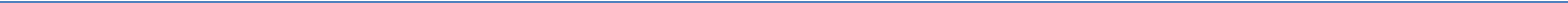 WYMAGANIA PODSTAWOWEWYMAGANIA PONADPODSTAWOWEUczeń:Uczeń:- wykonuje w grupie piosenkę Muza, muzyka,- wykonuje w grupie piosenkę Muza, muzyka,- wykonuje solo piosenkę Muza, muzyka,- w grupie śpiewa scatem melodię z Marsza tureckiego W.A. Mozarta,- w grupie śpiewa scatem melodię z Marsza tureckiego W.A. Mozarta,- śpiewa scatem solo melodię z Marsza tureckiego W.A. Mozarta,- wymienia poznane techniki wokalne.- wymienia poznane techniki wokalne.- wymienia techniki wokalne i je charakteryzuje,- wykonuje beatbox.- wykonuje w grupie piosenkę Za górami, za lasami (każdy głos osobno),- wykonuje w grupie piosenkę Za górami, za lasami (każdy głos osobno),- wykonuje w grupie piosenkę Za górami, za lasami (w wielogłosie),- gra w grupie melodię Za górami, za lasami (każdy głos oddzielnie),- gra w grupie melodię Za górami, za lasami (każdy głos oddzielnie),- gra w grupie melodię Za górami, za lasami (w wielogłosie),- używa terminów związanych z muzyką jedno- i wielogłosową.- używa terminów związanych z muzyką jedno- i wielogłosową.- wyjaśnia znaczenie terminów związanych z muzyką jedno- iwielogłosową.- wymienia niekonwencjonalne instrumenty i mechanizmy grające,- wymienia niekonwencjonalne instrumenty i mechanizmy grające,- omawia niekonwencjonalne instrumenty i mechanizmy grające,- gra w grupie Kołysankę J. Brahmsa.- gra w grupie Kołysankę J. Brahmsa.- gra solo KołysankęJ. Brahmsa.- śpiewa w grupie piosenkę Maestro szkolnych nut,- śpiewa w grupie piosenkę Maestro szkolnych nut,- śpiewa solo piosenkę Maestro szkolnych nut,- gra w grupie utwór Plaisir d’amour,- gra w grupie utwór Plaisir d’amour,- gra solo utwór Plaisir d’amour,- wyjaśnia, kim jest wirtuoz.- wyjaśnia, kim jest wirtuoz.- wymienia znanych wirtuozów.- gra w grupie refren piosenki Słodkiego, miłego życia,- gra w grupie refren piosenki Słodkiego, miłego życia,- gra solo refren piosenki Słodkiego, miłego życia,- wymienia instrumenty elektryczne i elektroniczne.- wymienia instrumenty elektryczne i elektroniczne.- odróżnia instrumenty elektryczne od elektronicznych,- omawia działanie instrumentów elektrycznych i elektronicznych.- wykonuje w grupie piosenkę Czterdzieści słów,- wykonuje w grupie piosenkę Czterdzieści słów,- wykonuje solo piosenkę Czterdzieści słów,- gra w grupie melodię Amazing Grace,- gra w grupie melodię Amazing Grace,- gra solo melodię Amazing Grace,- wymienia różne rodzaje muzyki,- wymienia różne rodzaje muzyki,- rozpoznaje omawiane rodzaje muzyki i style muzyczne.- charakteryzuje poznane style muzyczne.- charakteryzuje poznane style muzyczne.- wykonuje w grupie piosenkę Idą leśni,- wykonuje w grupie piosenkę Idą leśni,- wykonuje solo piosenkę Idą leśni,- gra w grupie melodię piosenki Deszcz, jesienny deszcz (pojedynczy- gra w grupie melodię piosenki Deszcz, jesienny deszcz (pojedynczy- gra w grupie melodię piosenki Deszcz, jesienny deszcz (w dwugłosie),głos),głos),- układa akompaniament perkusyjny do piosenki Deszcz, jesienny- realizuje akompaniament perkusyjny do piosenki Deszcz, jesienny- realizuje akompaniament perkusyjny do piosenki Deszcz, jesiennydeszcz.deszcz.deszcz.- śpiewa unisono piosenkę Alfabet,- śpiewa unisono piosenkę Alfabet,- śpiewa piosenkę Alfabet w dwugłosie,- gra w grupie fragment utworu Eine kleine Nachtmusik,- gra w grupie fragment utworu Eine kleine Nachtmusik,- gra solo fragment utworu Eine kleine Nachtmusik,- wyjaśnia, na czym polega styl galant.- wyjaśnia, na czym polega styl galant.- rozpoznaje utwory utrzymane w stylu galant.- śpiewa w grupie Odę do radości,- śpiewa w grupie Odę do radości,- śpiewa solo Odę do radości,- gra w grupie Odę do radości,- gra w grupie Odę do radości,- gra solo Odę do radości,- wymienia tytuły utworów L. van Beethovena.- wymienia tytuły utworów L. van Beethovena.- opowiada o życiu i twórczości L. van Beethovena.- śpiewa w grupie kolędy: Cicha noc, Niech Bóg dziś pokój ześle- śpiewa w grupie kolędy: Cicha noc, Niech Bóg dziś pokój ześle- śpiewa solo kolędy: Cicha noc, Niech Bóg dziś pokój ześle wam,- śpiewa solo kolędy: Cicha noc, Niech Bóg dziś pokój ześle wam,wam,wam,- gra solo kolędy: Cicha noc, Niech Bóg dziś pokój ześle wam.- gra solo kolędy: Cicha noc, Niech Bóg dziś pokój ześle wam.- gra w grupie kolędy: Cicha noc, Niech Bóg dziś pokój ześle wam.- gra w grupie kolędy: Cicha noc, Niech Bóg dziś pokój ześle wam.- śpiewa w grupie piosenkę Zimowy cudny świat,- śpiewa w grupie piosenkę Zimowy cudny świat,- wykonuje solo piosenkę Zimowy cudny świat,- wykonuje solo piosenkę Zimowy cudny świat,- gra w grupie utwory White Christmas i Joy to the World.- gra w grupie utwory White Christmas i Joy to the World.- gra solo utwory White Christmas i Joy to the World.- gra solo utwory White Christmas i Joy to the World.- wykonuje w grupie piosenkę Rozkołysz pieśnią świat,- wykonuje w grupie piosenkę Rozkołysz pieśnią świat,- wykonuje solo piosenkę Rozkołysz pieśnią świat,- wykonuje solo piosenkę Rozkołysz pieśnią świat,- rozpoznaje muzykę kameralną i wymienia przykłady zespołów- rozpoznaje muzykę kameralną i wymienia przykłady zespołów- charakteryzuje muzykę kameralną i omawia jej aparat wykonawczy.- charakteryzuje muzykę kameralną i omawia jej aparat wykonawczy.kameralnych.kameralnych.- wykonuje w grupie piosenkę W orkiestrze,- wykonuje w grupie piosenkę W orkiestrze,- wykonuje solo piosenkę W orkiestrze,- wykonuje solo piosenkę W orkiestrze,- wymienia rodzaje orkiestr.- wymienia rodzaje orkiestr.- charakteryzuje poszczególne typy orkiestr.- charakteryzuje poszczególne typy orkiestr.- gra temat i jedną wariację z utworu J. Bogackiego Wariacje na- gra temat i jedną wariację z utworu J. Bogackiego Wariacje na- gra cały utwór J. Bogackiego Wariacje na temat „Ody do radości”,- gra cały utwór J. Bogackiego Wariacje na temat „Ody do radości”,temat „Ody do radości”,temat „Ody do radości”,- wyjaśnia, na czym polega tworzenie kolejnych wariantów tematu- wyjaśnia, na czym polega tworzenie kolejnych wariantów tematu- omawia formę wariacji.- omawia formę wariacji.muzycznego.muzycznego.- wykonuje w grupie pieśń Życzenie,- wykonuje w grupie pieśń Życzenie,- wykonuje solo pieśń Życzenie,- wykonuje solo pieśń Życzenie,- gra w grupie Serenadę F. Schuberta,- gra w grupie Serenadę F. Schuberta,- gra solo Serenadę F. Schuberta,- gra solo Serenadę F. Schuberta,- wyjaśnia, na czym polega styl brillant.- wyjaśnia, na czym polega styl brillant.- wymienia polskich kompozytorów romantycznych (innych niż- wymienia polskich kompozytorów romantycznych (innych niżF. Chopin i S. Moniuszko).F. Chopin i S. Moniuszko).- gra melodię pieśni Wiosna,- gra melodię pieśni Wiosna,- gra fragment utworu F. Chopina Mazurek F-dur,- gra fragment utworu F. Chopina Mazurek F-dur,- wymienia utwory F. Chopina.- wymienia utwory F. Chopina.- omawia twórczość F. Chopina i wymienia utwory kompozytora.- omawia twórczość F. Chopina i wymienia utwory kompozytora.- śpiewa piosenkę Pamięć w nas (I głos w refrenie),- śpiewa piosenkę Pamięć w nas (I głos w refrenie),- śpiewa piosenkę Pamięć w nas (II głos w refrenie),- śpiewa piosenkę Pamięć w nas (II głos w refrenie),- tańczy krok podstawowy poloneza i wykonuje figury tego tańca,- tańczy krok podstawowy poloneza i wykonuje figury tego tańca,- wyjaśnia, na czym polega opracowanie artystyczne muzyki (stylizacja), i- wyjaśnia, na czym polega opracowanie artystyczne muzyki (stylizacja), i- wymienia cechy charakterystyczne poloneza.- wymienia cechy charakterystyczne poloneza.podaje konkretne przykłady stylizacji.podaje konkretne przykłady stylizacji.- wykonuje w grupie pieśń Prząśniczka,- wykonuje w grupie pieśń Prząśniczka,- wykonuje solo pieśń Prząśniczka,- wykonuje solo pieśń Prząśniczka,- gra w grupie melodię pieśni Prząśniczka,- gra w grupie melodię pieśni Prząśniczka,- gra solo melodię pieśni Prząśniczka,- gra solo melodię pieśni Prząśniczka,- wymienia utwory- wymienia utwory- omawia twórczość- omawia twórczośćS. Moniuszki,S. Moniuszki,S. Moniuszki i wymienia utwory kompozytora,S. Moniuszki i wymienia utwory kompozytora,- omawia formę opery z wykorzystaniem poznanych terminów.- omawia formę opery z wykorzystaniem poznanych terminów.- podaje tytuły najbardziej znanych oper i wskazuje ich twórców.- podaje tytuły najbardziej znanych oper i wskazuje ich twórców.- gra w grupie temat Odetty z baletu Jezioro łabędzie,- gra w grupie temat Odetty z baletu Jezioro łabędzie,- gra solo temat Odetty z baletu Jezioro łabędzie,- gra solo temat Odetty z baletu Jezioro łabędzie,- omawia formę baletu z wykorzystaniem poznanych terminów.- omawia formę baletu z wykorzystaniem poznanych terminów.- wymienia tytuły najbardziej znanych baletów i wskazuje ich twórców.- wymienia tytuły najbardziej znanych baletów i wskazuje ich twórców.- wykonuje w grupie piosenkę Wrażenia,- wykonuje w grupie piosenkę Wrażenia,- wykonuje solo piosenkę Wrażenia,- wykonuje solo piosenkę Wrażenia,- omawia najbardziej charakterystyczne zjawiska w muzyce XX w.- omawia najbardziej charakterystyczne zjawiska w muzyce XX w.- omawia twórczość najważniejszych przedstawicieli muzyki XX w.- omawia twórczość najważniejszych przedstawicieli muzyki XX w.- śpiewa w grupie piosenkę Pędzą konie,- śpiewa w grupie piosenkę Pędzą konie,- śpiewa solo piosenkę Pędzą konie,- śpiewa solo piosenkę Pędzą konie,- gra w grupie melodię piosenki Hej, Zuzanno!,- gra w grupie melodię piosenki Hej, Zuzanno!,- gra solo melodię piosenki Hej, Zuzanno!,- gra solo melodię piosenki Hej, Zuzanno!,- realizuje ostinato rytmiczne do refrenu piosenki Pędzą konie,- realizuje ostinato rytmiczne do refrenu piosenki Pędzą konie,- rozpoznaje utwory reprezentujące muzykę folk i country,- rozpoznaje utwory reprezentujące muzykę folk i country,- wykonuje układ taneczny w stylu country,- wykonuje układ taneczny w stylu country,- wymienia rodzaje akompaniamentu i je omawia z wykorzystaniem- wymienia rodzaje akompaniamentu i je omawia z wykorzystaniem- omawia charakterystyczne cechy muzyki folk i country,- omawia charakterystyczne cechy muzyki folk i country,poznanych terminów.poznanych terminów.- wymienia rodzaje akompaniamentu.- wymienia rodzaje akompaniamentu.- śpiewa w grupie piosenkę Szalony jazz,- śpiewa w grupie piosenkę Szalony jazz,- wykonuje solo piosenkę Szalony jazz,- wykonuje solo piosenkę Szalony jazz,- wykonuje kanon Swingowy rytm,- wykonuje kanon Swingowy rytm,- gra solo melodię Jericho,- gra solo melodię Jericho,- gra w grupie melodię Jericho,- gra w grupie melodię Jericho,- charakteryzuje muzykę jazzową z wykorzystaniem poznanych terminów- charakteryzuje muzykę jazzową z wykorzystaniem poznanych terminów- omawia muzykę jazzową.- omawia muzykę jazzową.oraz wymienia najsłynniejszych jazzmanów.oraz wymienia najsłynniejszych jazzmanów.- wykonuje w grupie piosenkę To jest rock and roll,- wykonuje w grupie piosenkę To jest rock and roll,- wykonuje solo piosenkę To jest rock and roll,- wykonuje solo piosenkę To jest rock and roll,- omawia zagadnienia dotyczące muzyki rozrywkowej.- omawia zagadnienia dotyczące muzyki rozrywkowej.- charakteryzuje różne rodzaje muzyki rozrywkowej.- charakteryzuje różne rodzaje muzyki rozrywkowej.- wykonuje w grupie piosenkę Radość najpiękniejszych lat,- wykonuje w grupie piosenkę Radość najpiękniejszych lat,- wykonuje w grupie piosenkę Radość najpiękniejszych lat,- wykonuje w grupie piosenkę Radość najpiękniejszych lat,- wyjaśnia znaczenie kilku wybranych terminów poznanych w trakcie- wyjaśnia znaczenie kilku wybranych terminów poznanych w trakcie- wyjaśnia znaczenie wszystkich terminów poznanych w trakcie roku- wyjaśnia znaczenie wszystkich terminów poznanych w trakcie rokuroku szkolnego.roku szkolnego.szkolnego.szkolnego.